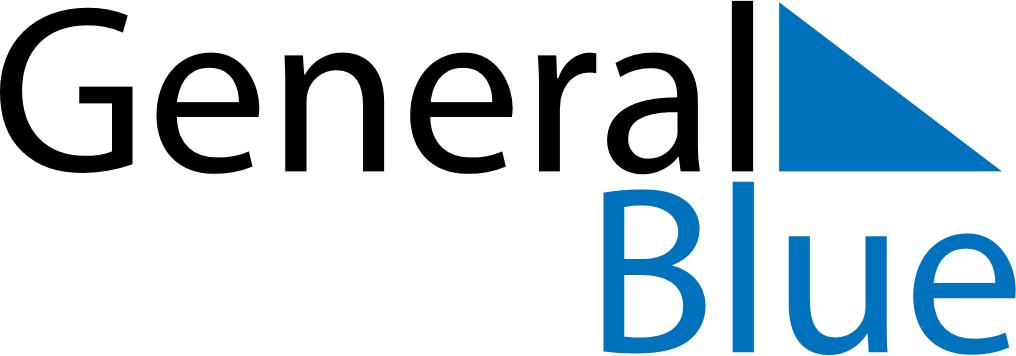 December 1675December 1675December 1675December 1675December 1675SundayMondayTuesdayWednesdayThursdayFridaySaturday12345678910111213141516171819202122232425262728293031